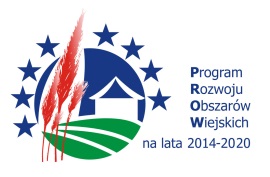 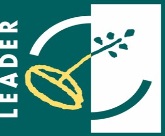 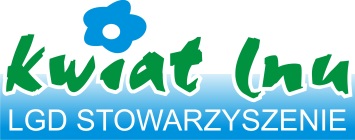 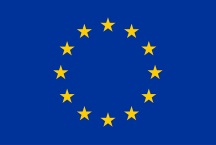 „Europejski Fundusz Rolny na rzecz Rozwoju Obszarów Wiejskich: Europa inwestująca w obszary wiejskie”.UMOWA O POWIERZENIU GRANTU NR …zawarta w dniu ………….. w Lubawcepomiędzy:Stowarzyszeniem Lokalna Grupa Działania Kwiat Lnu  z siedzibą w Lubawce , 58-420, ul. Dworcowa 33 , wpisanym do Krajowego Rejestru Sądowego pod numerem 0000312366, NIP:6141586749  REGON: 020821336,reprezentowanym przez:1. ………………………………………2. …………………………………….. zwanym w dalszej części umowy LGD,anazwa grantobiorcy :……………………………………………………….reprezentowanym przez:1………………………………………………………..2. ……………………………………………………….adres, NIP, KRSzwanym w treści umowy GRANTOBIORCĄ, PreambułaNiniejsza umowa określa prawa i obowiązki stron związane z realizacją operacji w ramach poddziałania  „Wsparcie na wdrażanie operacji w ramach strategii rozwoju lokalnego kierowanego przez społeczność” objętego Programem Rozwoju Obszarów Wiejskich na lata 2014-2020 i zostaje zawarta na podstawie art. 14 ust. 5 ustawy z dnia 20 lutego 2015 roku o rozwoju lokalnym z udziałem lokalnej społeczności (t.j. Dz. U. z 2015 r. poz 378; zm.: Dz.U. z 2017r. poz. 5 i poz. 1475).§ 1 LGD udziela grantobiorcy grantu w celu sfinansowania zadania pn. ………………….. w wysokości …………. zł (słownie: ………. zł). Grant, o którym mowa w ust. 1 zostanie przekazany grantobiorcy na rachunek bankowy o numerze ………………………………………… w ciągu 14 dni od podpisania tej umowy, lub po tym terminie w zależności od posiadanych środków przez LGD.Grantobiorca jest właścicielem lub współwłaścicielem nieruchomości, na której realizowana będzie zadanie lub posiada udokumentowane prawo do dysponowania nieruchomością na cele określone we wniosku o przyznanie pomocy co najmniej przez okres realizacji zadania oraz okres podlegania zobowiązaniu do zapewnienia trwałości zadania zgodnie z § 2 ust 4. Grantobiorca zobowiązuje się wykonać zadanie, o którym mowa w ust. 1 na warunkach określonych w niniejszej umowie, zgodnie z wnioskiem o powierzenie grantu                          będącym załącznikiem nr 1 do umowy. Realizacja zadania nie może trwać dłużej niż ……. miesięcy i będzie realizowana od……do……. Miejsce realizacji zadania jest:…………………………………………………………………….       Adres:………………………………………………………………………………………………       Nr działki identyfikacyjnej:………………………………………………………………………..§ 2Grantobiorca jest w szczególności zobowiązany do:Realizacji celu zadania, tj.  …………………………………Osiągnięcia następujących wskaźników: …………………………….Spełnienia następujących lokalnych kryteriów wyboru: …………………..Zapewnienia pięcioletniego okresu trwałości inwestycji objętej zadaniem , na realizację której udzielany jest grant. W przypadku projektów inwestycyjnych okres ten wynosi 5 lat liczony od dnia rozliczenia grantu tj. terminu wskazanego w piśmie Zarządu LGD dotyczącego rozliczenia grantu.Gromadzenia i przechowywania dokumentów dotyczących zadania , na realizację której udzielany jest grant, w szczególności potwierdzających poniesienie przez grantobiorcę kosztów na realizację tej zadania przez 5 lat od dnia wskazanego w piśmie Zarządu LGD dotyczącego rozliczenia grantu.Okazania oryginałów dokumentów potwierdzających realizację zadania z których LGD wykona kopię.Udostępniania LGD informacji i dokumentacji niezbędnych do przeprowadzania monitoringu, kontroli i ewaluacji zadania  na którą został udzielony grant.Umożliwienia przeprowadzenia monitoringu, kontroli i ewaluacji przez LGD lub inny podmiot do tego uprawniony. Sporządzania i przedstawiania na prośbę LGD innych informacji dotyczące realizacji zadania w uzgodnionym terminie, a w szczególności przygotowania po podpisaniu umowy harmonogramu planowanych wydarzeń, warsztatów, szkoleń itp. zgodnie z zakresem zadania z terminami i miejscem gdzie będą się one odbywały. Taki harmonogram pozwoli na bieżące monitorowanie postępu realizacji zadania oraz umożliwi LGD wizytację. Prowadzenia oddzielnego systemu rachunkowości albo korzystania z odpowiedniego kodu rachunkowego. Trwałego umieszczania na wszystkich oryginalnych dokumentach finansowych (fakturach, rachunkach, rozliczeniach delegacji i innych) dotyczących realizacji niniejszej umowy informacji: numeru umowy, pozycji z zestawienia rzeczowo - finansowego której dotyczy wydatek, numer wyodrębnionego kodu rachunkowego„sfinansowano w ramach poddziałania 19.2 „Wsparcie na wdrażanie operacji w ramach strategii rozwoju lokalnego kierowanego przez społeczność” objętego Programem Rozwoju Obszarów Wiejskich na lata 2014-2020 dla operacji realizowanych w ramach projektu grantowego”, Złożenia sprawozdania końcowego z realizacji zadania  na formularzu udostępnionym przez LGD w terminie do 14 dni od zakończenia realizacji zadania . Złożenia w ciągu 7 dni uzupełnień i wyjaśnień do sprawozdania końcowego, liczonych od dnia otrzymania informacji mailowej w tej sprawie od LGD .  Złożenia wyjaśnień i/lub usunięcia nieprawidłowości i/lub wykonania zaleceń w wyniku przeprowadzonego monitoringu i/lub zaleceń pokontrolnych w terminie 7 dni od podpisania protokołu z monitoringu i/lub z kontroli w przypadku stwierdzenia nieprawidłowości w realizacji umowy i wywiązywaniu się z jej postanowień.Zwrotu całości grantu w przypadku niezrealizowania celu zadania  i nieosiągnięcia wymaganych wskaźników lub części grantu w przypadku realizacji celu zadania   i osiągnięcia wymaganych wskaźników albo nieudokumentowania poniesienia wydatków.Niezwłocznego poinformowania LGD o wszelkich zmianach mogących mieć wpływ na wykonanie umowy.Wypełnienia i złożenia w LGD „Ankiety monitorującej na potrzeby monitorowania LSR” w terminie 14 dni od dnia wezwania przez LGD. Wezwanie nastąpi mailowo lub pocztą tradycyjną. § 3Koszty związane z realizacją zadania  zostaną uznane za kwalifikowalne jeśli zostały:Poniesione:od dnia, w którym została zawarta umowa udzielenia grantu, w formie rozliczenia bezgotówkowego Uwzględnione w oddzielnym systemie rachunkowości albo do ich identyfikacji wykorzystano odpowiedni kod rachunkowy. Dopuszczalne jest dokonanie w trakcie realizacji zadania przesunięć w zakresie poszczególnych pozycji kosztów nie więcej niż o 10 % kwoty pierwotnej danej pozycji. Przesunięcie przekraczające 10% poziomu poszczególnych pozycji kosztów wymagają pisemnej zgody LGD. Środki, które nie zostaną wykorzystane w okresie trwania Umowy, podlegają zwrotowi w ciągu 14 dni od daty wygaśnięcia Umowy. Niewykorzystane środki należy zwrócić na konto LGD Kwiat Lnu: ………………………………………………………………§ 4Wszelkie działania informacyjne i promocyjne w ramach grantu mają być zgodne z Księgą wizualizacji znaku  PROW na lata 2014-2020 . Materiały te oprócz logotypów i opisów zgodnych z Księgą wizualizacji muszą zawierać logo LGD Kwiat Lnu. Dodatkowo można zamieścić inne logotypy, w tym Leader, grantobiorcy, Zarządu Województwa. Wszelkie informacje udzielane o realizowanym projekcie grantowym mają zawierać informacje o LGD Kwiat Lnu i programie Leader.Grantobiorca zobowiązuje się prowadzić i przesyłać LGD dokumentację zdjęciową z realizacji zadania wraz z pisemną zgodą autora na zamieszczanie materiałów w bezpłatnych publikacjach i artykułach oraz umieszczenie ich na stronie internetowej LGD www.kwiatlnu.eu  i na portalach społecznościowych.Materiały promocyjne i informacyjne przed wydaniem powinny być konsultowane z biurem LGD§ 5LGD ma prawo odstąpienia od umowy w razie zaistnienia poniższych okoliczności:zostanie podjęta likwidacja grantobiorcy,grantobiorca nie rozpocznie lub zaniecha realizacji umowy,grantobiorca złoży w procesie przyznania pomocy lub jej rozliczenia nierzetelne lub stwierdzające nieprawdę dokumenty lub oświadczenia.§ 6Umowa może być rozwiązana przez LGD ze skutkiem natychmiastowym w przypadku nieterminowego lub nienależytego wykonania umowy, w tym:zmniejszenia zakresu rzeczowego zadania,wykorzystania grantu niezgodnie z celami projektu grantowego określonymi w niniejszej umowie, w tym nieosiągnięcie zaplanowanych wskaźników,przekazania przez grantobiorcę części lub całości dotacji osobie trzeciej, niezłożenia sprawozdania końcowego,odmowy poddania się przez grantobiorcę monitoringowi, kontroli lub niewykonania zaleceń z monitoringu lub zaleceń pokontrolnych. § 7Niezwłocznie po odstąpieniu od umowy z przyczyn określonych w § 5 lub rozwiązania umowy § 6 LGD przystępuje do odzyskania środków przekazanych grantobiorcy. Grantobiorca zobowiązany jest do niezwłocznego zwrotu otrzymanych środków wraz z odsetkami ustawowymi w terminie nie dłuższym niż 14 dni od dnia wezwania na konto wskazane w wezwaniu.§ 8 Zabezpieczeniem należytego wykonania przez Grantobiorcę zobowiązań określonych w umowie jest weksel niezupełny (in blanco) wraz z deklaracją wekslową sporządzoną na formularzu udostępnionym przez LGD wraz ze wzorem umowy, podpisywany przez Grantobiorcę w obecności pracownika LGD w dniu zawarcia umowy.LGD zwraca grantobiorcy weksel po upływie pięciu lat od dnia pisma Zarządu LGD Kwiat Lnu dotyczącego ostatecznego zatwierdzenia realizacji zadania. LGD zwraca niezwłocznie grantobiorcy weksel w przypadku:rozwiązania umowy lub odstąpienia umowy przed dokonaniem wypłaty pomocy,odmowy zatwierdzenia wypłaty pomocy,zwrotu przez grantobiorcę otrzymanej pomocy. § 9Strony ustalają, że przedstawicielami w toku realizacji umowy w prowadzonej przez nie korespondencji, prowadzonej również drogą elektroniczną, będą: ze strony LGD:……………………………..ze strony grantobiorcy: ………………………………….Strony zobowiązują się do powoływania się w toku prowadzonej przez nie korespondencji na numer umowy oraz datę jej zawarcia.Grantobiorca jest zobowiązany do niezwłocznego przesyłania do LGD pisemnej informacji o zmianie swoich danych zawartych w niniejszej umowie. Zmiana ta nie wymaga zmiany umowy. W przypadku jeżeli grantobiorca nie powiadomi LGD o zmianie swoich danych określonych w ust. 1, wszelką korespondencję, wysyłaną przez LGD zgodnie z podsiadanymi przez niego danymi, uważać się będzie za doręczoną. § 10Wszelkie zmiany umowy wymagają zachowania formy pisemnej pod rygorem nieważności.§ 11Wszelkie spory wynikłe w związku z realizacją postanowień niniejszej umowy rozstrzygane będą przez sąd miejscowo właściwy ze względu na siedzibę LGD. § 12W zakresie nieuregulowanym umową stosuje się przepisy kodeksu cywilnego.§ 13Umowa sporządzona została w dwóch jednobrzmiących egzemplarzach, po jednym dla każdej ze stron. Załączniki wymienione w treści umowy stanowią jej integralną część.…………………………………………….LGD…………………………………………….GrantobiorcaZałączniki:Wniosek o powierzenie grantu grantobiorcy Wzór karty monitoringuWzór sprawozdania końcowego